О ПРОВЕДЕНИИ АКЦИИ«Сообщи, где торгуют смертью»Уважаемые граждане сообщаем Вам, что в период с 15-26 марта 2021г. на территории Ленинградской области ГУ МВД России по г. СПб и ЛО запланировано проведение 1 этапа Общероссийской Акции «Сообщи, где торгуют смертью».Жители Ленинградской области могут сообщить о фактах, связанных с нарушением законодательства о наркотических средствах и психотропных веществах, по номеру телефона:8-812-573-79-96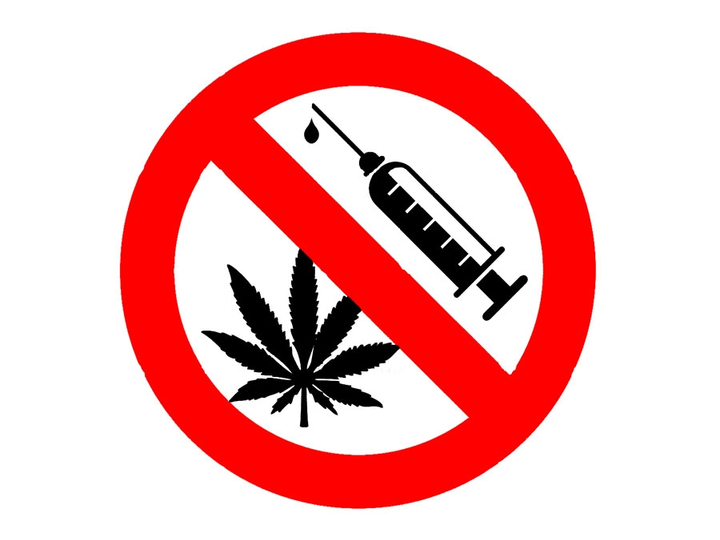 